          MINISTRY OF RESEARCH, TECHNOLOGY, AND HIGHER EDUCATION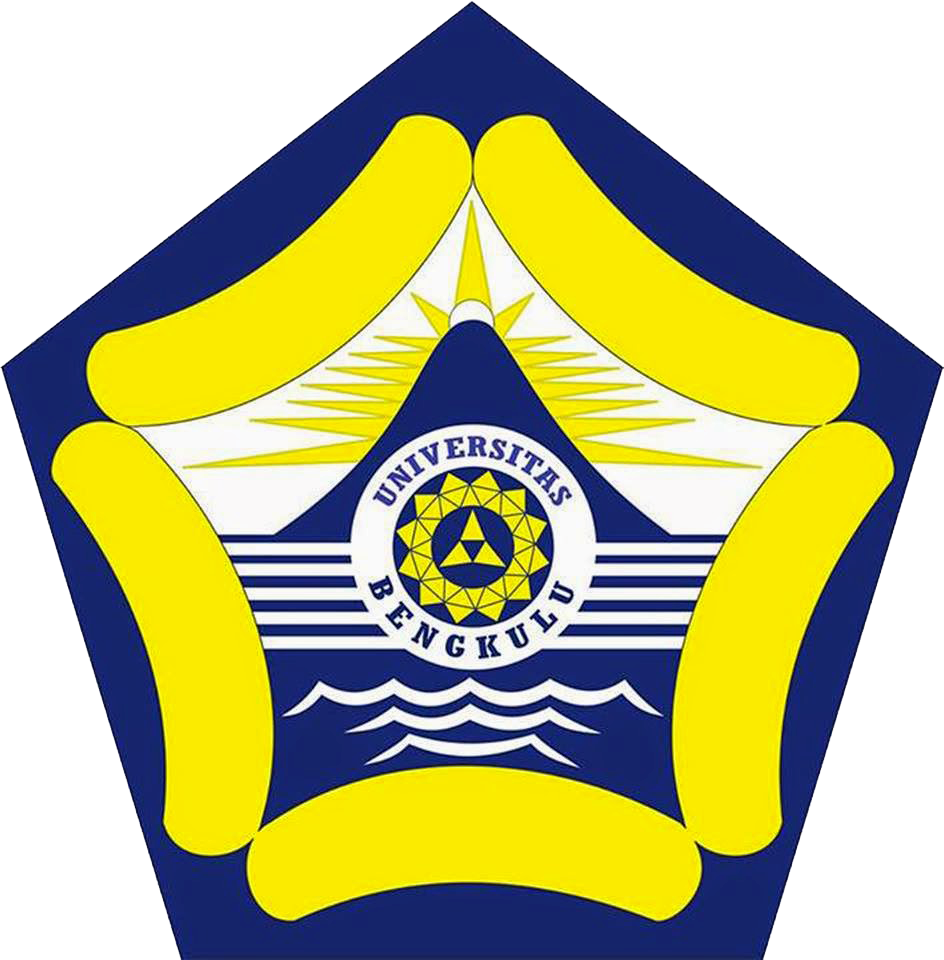         THE UNIVERSITY OF BENGKULU      Office of Partnership and International Affairs		                  W.R. Supratman Street, Kandang Limun, Bengkulu 38371A, Indonesia      Phone : +62 (0736) 21170, 21884, Ext (190)  Fax : +62 (0736) 22105
      Website : www.ksli.UNIB.ac.id  e-mail : international@UNIB.ac.idCURRICULUM VITAE (in English)Bengkulu,  ………………………				PERSONAL IDENTITYPERSONAL IDENTITYPERSONAL IDENTITYFull Name:Place and Date of Birth:Gender:Employment Status:Department (Faculty)/Unit:Office Address:Home Address:Phone:E-mail:Score TOEFL/IELT:………….Year: …………..PROPOSED COUNTERPART PROPOSED COUNTERPART PROPOSED COUNTERPART Full Name:Department/Faculty/University:Employment Status:-Telp/E-mail:-EDUCATIONAL BACKGROUNDEDUCATIONAL BACKGROUNDEDUCATIONAL BACKGROUNDDoctoral Program Institution:Area of Study and Year:Master ProgramInstitution:Area of Study and Year:Bachelor ProgramInstitution:Area of Study and Year: